Universal Laser System - ILS SeriesINDUSTRIAL – ILS SERIES: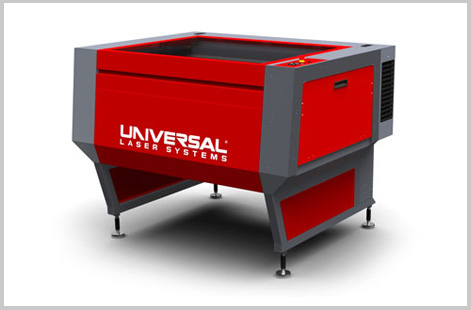 The Industrial Laser Series can grow with you now and in the future to meet your changing production needs. Being able to custom-configure your laser system is a ULS core philosophy. We believe you should purchase only those options you actually need. Should your needs change, you can easily expand the capabilities of your ILS laser system at any time with our optional accessories.

For example, suppose you start out with an ILS9.150D equipped with a 30-watt laser. As your production needs increase, you can upgrade to a higher-power laser for faster throughput. Then when more demanding jobs start coming in, you can mount a second ULS laser for faster cutting and deeper engraving. You can convert your ILS from a light-duty to heavy-duty system in the field quickly and easily. The Industrial Laser Series offers unmatched upgradeability.System Specifications:ILS9.75   or   ILS9.150DILS12.75   or   ILS12.150D Work Area 36" x 24" (914 x 610mm) 48" x 24" (1219 x 610mm) Maximum Part Size 40.5" x 30" x 12" (1029 x 762 x 305mm) 52.5" x 30" x 12" (1334 x 762 x 305mm) Dimensions 57" x 44" x 46" (1448 x 1118 x 1168 mm) 69" x 44" x 46" (1753 x 1118 x 1168 mm) Rotary Capacity Max Diameter 10.25" (260mm) Max Diameter 10.25" (260mm) Motorized Z Axis Lifting Capacity 60 lbs (27 kg) 60 lbs (27 kg) Pass-Through Class 4 Mode20" x ∞" (508 x ∞mm) 20" x ∞" (508 x ∞mm)  Accessible Work Area Pass-Through Class 4 Mode Clearance23.75" x 8" (603 x 203mm)23.75" x 8" (603 x 203mm) Available Focus Lenses2.0" (51mm) *standard         3.0" (76mm)2.0" (51mm) *standard         3.0" (76mm) Laser Platform Interface PanelKeypad and LCD display shows current file name, Keypad and LCD display shows current file name, laser power, engraving speed, PPI and run time.laser power, engraving speed, PPI and run time. Operating System Compatibility Requires a dedicated PC to operate. Requires a dedicated PC to operate. Compatible with Windows XP/Vista/7 32/64 bit. Compatible with Windows XP/Vista/7 32/64 bit. PC Connection USB 2.0 USB 2.0 Cabinet Style Floor-Standing Floor-Standing Optics ProtectionPlumbed for compressed-air-based optics protectionPlumbed for compressed-air-based optics protection Laser Options10, 25, 30, 40, 50, 60, 75 Watts. Dual Laser Configuration Optional10, 25, 30, 40, 50, 60, 75 Watts. Dual Laser Configuration Optional Approximate Weight400 lbs (181 kg) 430 lbs (195 kg) Power Requirements 220V-240V/10A (1 laser) 220-240V/16A (2 lasers) 220V-240V/10A (1 laser) 220-240V/16A (2 lasers) Exhaust Connection Two 4" (102 mm) ports 700 CFM @ 6"  Two 4" (102 mm) ports 1000 CFM @ 6" static pressure (1190 m³/hr at 1.5 kPa)static pressure (1700 m³/hr at 1.5 kPa)